 After Dinner Walking Group Registration Form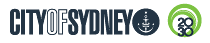 The City of Sydney’s After Dinner Walking Group is for older people who are living in Sydney, who are active and would like to exercise in a safe group of like-minded people, while seeing the city and its cultural events at night. If you would like to join the After Dinner Walking Group, please fill out your information below, sign the form and e-mail it to jmayr@cityofsydney.nsw.gov.au or mail it to Jessica Mayr, Harry Jensen Centre, 17 Argyle St, Millers Point, NSW, 2000. Jessica will contact you with details of the next walk.Family Name:D.O.BD.O.BGiven Name:Gender:Gender:Address:Home Phone:Mobile:Email:Would you like information e-mailed to you about other activities? Yes/No     Please circleWould you like information e-mailed to you about other activities? Yes/No     Please circleWould you like information e-mailed to you about other activities? Yes/No     Please circleWould you like information e-mailed to you about other activities? Yes/No     Please circleWould you like information e-mailed to you about other activities? Yes/No     Please circleWould you like information e-mailed to you about other activities? Yes/No     Please circleWould you like information e-mailed to you about other activities? Yes/No     Please circleWould you like information e-mailed to you about other activities? Yes/No     Please circleEmergency Contact Name & Phone:Emergency Contact Name & Phone:Where did you hear about this group?Where did you hear about this group?Where did you hear about this group?I understand that this is a community walking group and I will be walking along the city streets at night. I agree to attend the different walks at my own risk. I am aware that I am responsible for getting to and from the start of the walk myself. I understand that if I have any concerns regarding my level of skill or fitness or my ability to undertake any of the walks, I will seek independent medical advice. I am aware that City of Sydney staff are not authorised to give me advice in this regard.I understand that this is a community walking group and I will be walking along the city streets at night. I agree to attend the different walks at my own risk. I am aware that I am responsible for getting to and from the start of the walk myself. I understand that if I have any concerns regarding my level of skill or fitness or my ability to undertake any of the walks, I will seek independent medical advice. I am aware that City of Sydney staff are not authorised to give me advice in this regard.I understand that this is a community walking group and I will be walking along the city streets at night. I agree to attend the different walks at my own risk. I am aware that I am responsible for getting to and from the start of the walk myself. I understand that if I have any concerns regarding my level of skill or fitness or my ability to undertake any of the walks, I will seek independent medical advice. I am aware that City of Sydney staff are not authorised to give me advice in this regard.I understand that this is a community walking group and I will be walking along the city streets at night. I agree to attend the different walks at my own risk. I am aware that I am responsible for getting to and from the start of the walk myself. I understand that if I have any concerns regarding my level of skill or fitness or my ability to undertake any of the walks, I will seek independent medical advice. I am aware that City of Sydney staff are not authorised to give me advice in this regard.I understand that this is a community walking group and I will be walking along the city streets at night. I agree to attend the different walks at my own risk. I am aware that I am responsible for getting to and from the start of the walk myself. I understand that if I have any concerns regarding my level of skill or fitness or my ability to undertake any of the walks, I will seek independent medical advice. I am aware that City of Sydney staff are not authorised to give me advice in this regard.I understand that this is a community walking group and I will be walking along the city streets at night. I agree to attend the different walks at my own risk. I am aware that I am responsible for getting to and from the start of the walk myself. I understand that if I have any concerns regarding my level of skill or fitness or my ability to undertake any of the walks, I will seek independent medical advice. I am aware that City of Sydney staff are not authorised to give me advice in this regard.I understand that this is a community walking group and I will be walking along the city streets at night. I agree to attend the different walks at my own risk. I am aware that I am responsible for getting to and from the start of the walk myself. I understand that if I have any concerns regarding my level of skill or fitness or my ability to undertake any of the walks, I will seek independent medical advice. I am aware that City of Sydney staff are not authorised to give me advice in this regard.I understand that this is a community walking group and I will be walking along the city streets at night. I agree to attend the different walks at my own risk. I am aware that I am responsible for getting to and from the start of the walk myself. I understand that if I have any concerns regarding my level of skill or fitness or my ability to undertake any of the walks, I will seek independent medical advice. I am aware that City of Sydney staff are not authorised to give me advice in this regard.Signature:Date: